左手一根教鞭右手粉笔握在手里面一边写一边练书本翻过一页又一页知识传播了一遍又一遍身姿挺拔站在讲台前为人师表不得闲学海泛舟起歌声为人师表不得闲循循善诱才是真               ———园丁之歌我们学校也有这样一位兢兢业业的老师，她就是刘红美老师。刘老师从事教育事业已经有好几个年头，但是面对自己的工作，她从来没有疏懒散漫。每天早上去食堂吃早饭的时候，总能看见刘老师已经从食堂出来，走向班级。等吃完早饭，经过他们班的时候，教室里传来了朗朗的读书声。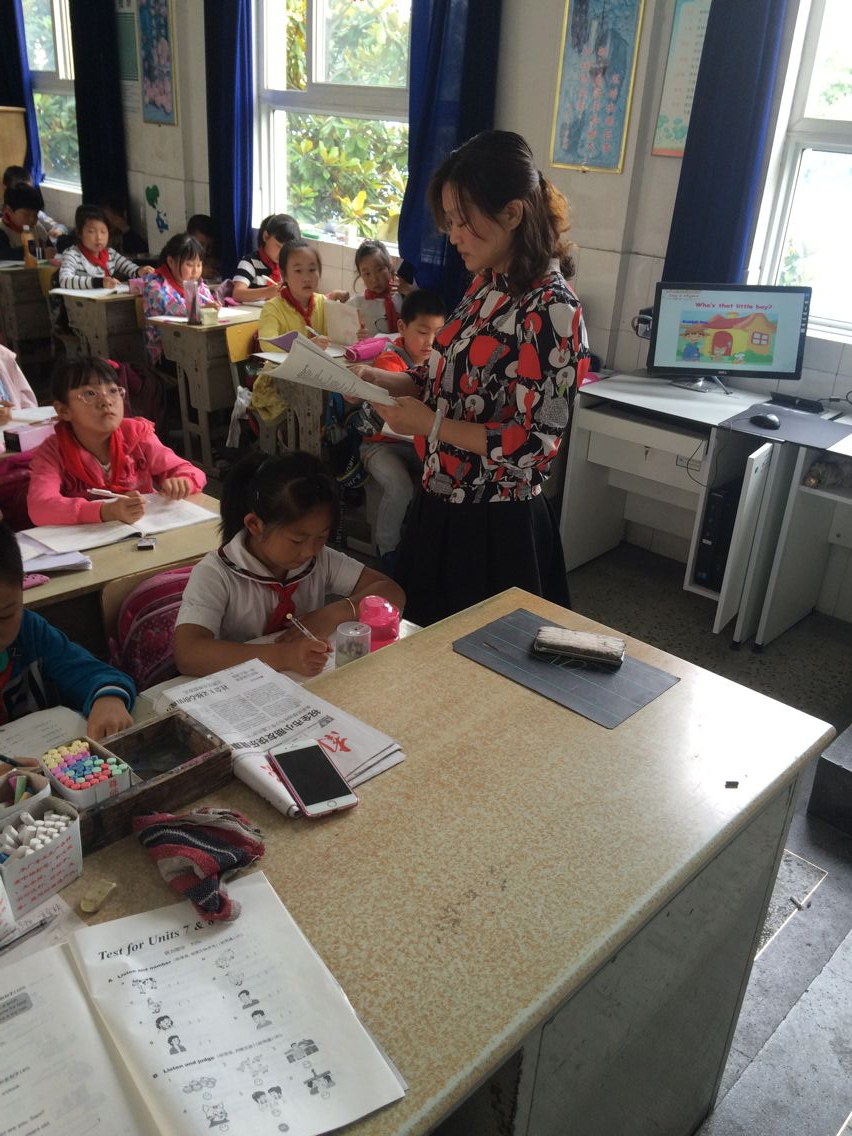 到了中午，刘老师要带学生去食堂就餐。每次抬头看一眼，总能看见刘老师那忙碌的身影。你可能不禁要问，都吃饭了还忙什么呢？她呀，忙着帮学生打汤呢。尽管这件简单的小事，现在有很多学生能够自己完成，但是刘老师还是坚持自己来给学生打。有时候自己碗里的伙食比较好，她就会夹一部分给那些爱挑食的学生。这一点让我深深敬佩，完全就是把学生当成了自己的孩子。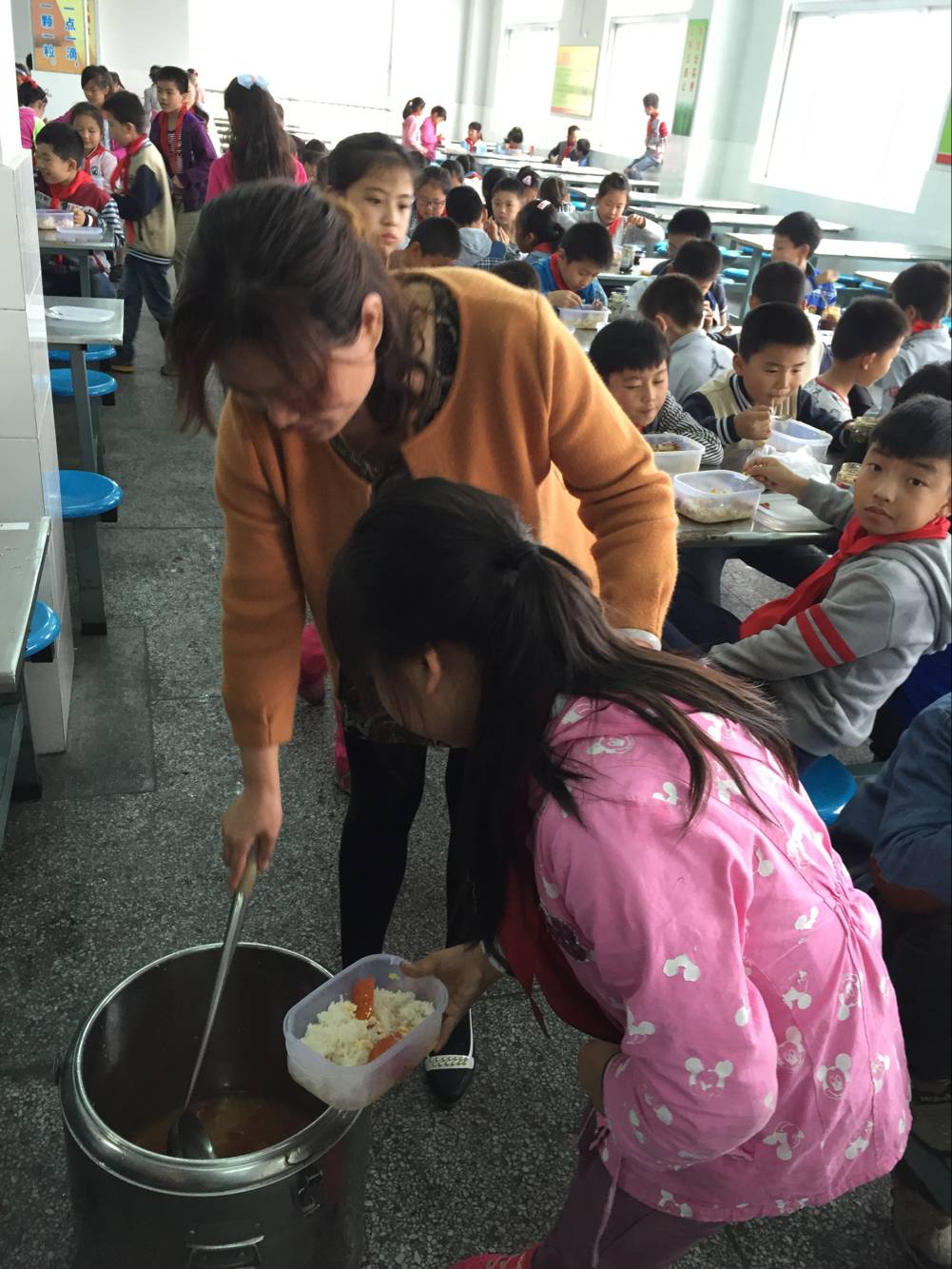 到了下班的时间，有时候经过刘老师的办公室，仍然能看见她伏案改作业的身影。最让我印象深刻的，有一次我们开完每个月的例会，那时候已经超出了下班的时间。其他老师回到办公室都开始收拾东西，陆陆续续的走了。可是刘老师并没有，而是又拿出学生的作业，复批起来。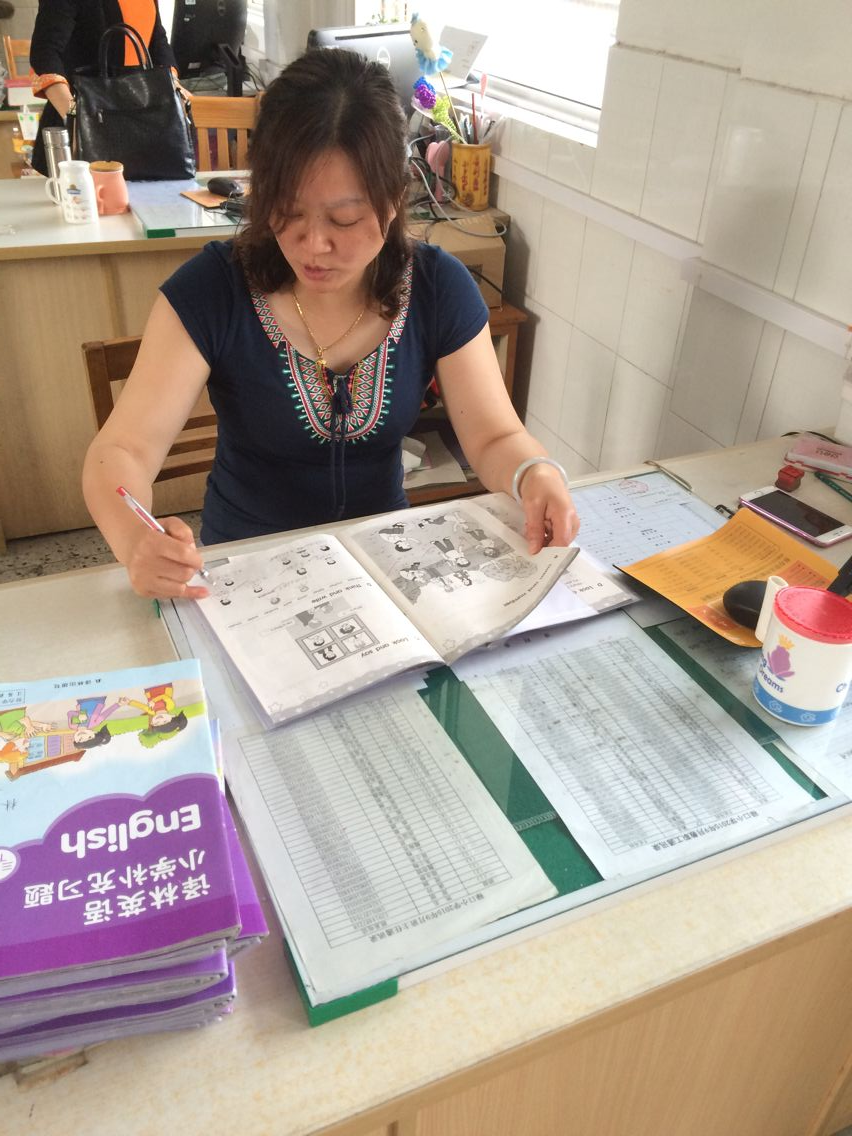 三尺讲台，三寸舌，三寸笔，三千桃李。老师的爱，太阳一般温暖，春风一般和煦，清泉一般甘甜。老师的爱，比父爱更严峻，比母爱更细腻，比友爱更纯洁。我为自己是一名人民教师而自豪！